ТОМСКАЯ ОБЛАСТЬМОЛЧАНОВСКИЙ РАЙОНСОВЕТ МОГОЧИНСКОГО СЕЛЬСКОГО ПОСЕЛЕНИЯРЕШЕНИЕ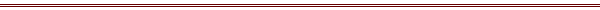 «08» ноября  2018 г.									        № 35с. МогочиноВ соответствии с Бюджетным кодексом Российской Федерации, Федеральным законом от 06.10.2003 г. №131-ФЗ «Об общих принципах организации местного самоуправления в Российской Федерации»СОВЕТ МОГОЧИНСКОГО СЕЛЬСКОГО ПОСЕЛЕНИЯ РЕШИЛ: 1. Пункт 1 решения Совета Могочинского сельского поселения от 28.12.2017 № 11 «Об утверждении бюджета Муниципального образования Могочинское сельское поселение на 2018 год» изложить в новой редакции: «Утвердить основные характеристики бюджета Муниципального образования Могочинское сельское поселение на 2018 год: 1) прогнозируемый общий объем доходов бюджета Муниципального образования Могочинское сельское поселение в сумме 16 500,06  тыс. рублей, в том числе:- налоговые и неналоговые доходы в сумме 2707,3 тыс. рублей;- безвозмездные поступления от других бюджетов бюджетной системы Российской Федерации в сумме 13 792,76 тыс. рублей.2) общий объем расходов бюджета Муниципального образования Могочинское сельское поселение в сумме 16 976,46 тыс. рублей.3) дефицит бюджета Муниципального образования Могочинское сельское поселение в сумме 476,4 тыс. рублей.»2. Приложение 4 к решению Совета Могочинского сельского поселения от 28.12.2017 № 11 «Об утверждении бюджета Муниципального образования Могочинское сельское поселение на 2018 год» изложить в новой редакции: «Объем безвозмездных поступлений в бюджет Муниципального образования «Могочинское сельское поселение» из бюджета Муниципального образования «Молчановский район» на 2018 год»тыс. рублей3. Приложение 9 к решению Совета Могочинского сельского поселения от 28.12.2017 № 11 «Об утверждении бюджета Муниципального образования Могочинское сельское поселение на 2018 год» изложить в новой редакции:«Перечень и объемы финансирования муниципальных программ Могочинского сельского поселения на 2018 год»Перечень и объемы финансирования муниципальных программ Могочинского сельского поселения на 2018 годтыс. рублей4. Приложение 10 к решению Совета Могочинского сельского поселения от 28.12.2017  № 11 «Об утверждении бюджета Муниципального образования Могочинское сельское поселение на 2018 год» изложить в новой редакции:«Ведомственная структура расходов бюджета Муниципального образования Могочинское сельское поселение на 2018 год»Ведомственная структура расходовбюджета Муниципального образования Могочинское сельское поселение на 2018 годтыс. рублей5. Приложение 11 к решению Совета Могочинского сельского поселения от 28.12.2017 № 11 «Об утверждении бюджета Муниципального образования Могочинское сельское поселение на 2018 год» изложить в новой редакции:«Распределение бюджетных ассигнований бюджета Муниципального образования Могочинское сельское поселение по разделам, подразделам, целевым статьям, группам и подгруппам видов расходов классификации расходов бюджета на 2018 год»Распределение бюджетных ассигнований бюджета Муниципального образования Могочинское сельское поселение по разделам, подразделам, целевым статьям, группам и подгруппам видов расходов классификации расходов бюджета на 2018 годтыс. рублей6. Опубликовать настоящее решение в официальном печатном издании «Информационный бюллетень» и разместить на официальном сайте Муниципального образования Могочинское сельское поселение в сети «Интернет» по адресу http://www.mogochino.ru/.7. Настоящее решение вступает в силу со дня официального опубликования.Глава Могочинского сельского поселения,                                              А.В. ДетлуковаПредседатель Совета Могочинскогосельского поселенияО внесении изменения в Решение Совета Могочинского сельского поселения от 28.12.2017 № 11 «Об утверждении бюджета Муниципального образования «Могочинское сельское поселение» на 2018 год»Коды бюджетной классификации Российской ФедерацииНаименование показателейСумма2 00 00000 00 0000 000Безвозмездные поступления13 792,762 02 00000 00 0000 000Безвозмездные поступления от других бюджетов бюджетной системы Российской Федерации6 440,22 02 10000 00 0000 151Дотации бюджетам бюджетной системы Российской Федерации6 440,22 02 15001 10 0000 151Дотации бюджетам сельских поселений на выравнивание бюджетной обеспеченности6 440,22 02 30000 00 0000 151Субвенции бюджетам бюджетной системы Российской Федерации940,92 02 35082 10 0000 151Субвенции бюджетам сельских поселений на предоставление жилых помещений детям-сиротам и детям, оставшимся без попечения родителей, лицам из их числа по договорам найма специализированных жилых помещений603,92 02 35118 10 0000 151Субвенции бюджетам сельских поселений на осуществление первичного воинского учета на территориях, где отсутствуют военные комиссариаты337,02 02 40000 00 0000 151Иные межбюджетные трансферты6 308,72 02 49999 10 0000 151Прочие межбюджетные трансферты, передаваемые бюджетам сельских поселений6 308,7в том числе:Иной межбюджетный трансферт на поддержание мер по обеспечению сбалансированности бюджетов сельских поселений Молчановского района676,6Иной межбюджетный трансферт из средств резервного фонда финансирования непредвиденных расходов Администрации Томской для Администрации Могочинского сельского поселения на приобретение спортивной экипировки и инвентаря для организации занятий спортом населения100,0Иной межбюджетный трансферт на обеспечение условий для развития физической культуры и массового спорта407,1Иной межбюджетный трансферт на капитальный ремонт и (или) ремонт автомобильных дорог общего пользования местного значения в границах Молчановского района3 982,3Иной межбюджетный трансферт на софинансирование расходных обязательств по решению вопросов местного значения, возникающих в связи с реализацией проектов, предложенных непосредственно населением муниципальных образований Томской области, отобранных на конкурсной основе942,7Иной межбюджетный трансферт на организацию временного трудоустройства несовершеннолетних граждан из числа обучающихся в муниципальных образовательных учреждениях Молчановского района, в период школьных каникул100,0Иной межбюджетный трансферт на ликвидацию чрезвычайных ситуаций и последствий стихийных бедствий100,02 07 00000 00 0000 000Прочие безвозмездные поступления103,02 07 05000 10 0000 180Прочие безвозмездные поступления в бюджеты сельских поселений103,02 07 05020 10 0000 180Поступления от денежных пожертвований, предоставляемых физическими лицами получателям средств бюджетов сельских поселений68,02 07 05030 10 0000 180Прочие безвозмездные поступления в бюджеты сельских поселений35,0НаименованиеКЦСРСуммаВсего:Всего:4 496,31.Муниципальная программа «Модернизация и развитие автомобильных дорог общего пользования местного значения муниципального образования «Могочинское сельское поселение» Молчановского района Томской области на 2015-2020 годы»79 5 51 000001 737,72.Муниципальная программа «Развитие культуры муниципального образования «Могочинское сельское поселение» Молчановского района Томской области на 2015-2020 года»79 5 52 0000043,03.Муниципальная программа «Развитие физической культуры и спорта муниципального образования «Могочинское сельское поселение» Молчановского района Томской области на 2015-2020 года»79 5 53 0000046,44.Муниципальная программа «Содержание нецентрализованных источников водоснабжения на территории муниципального образования «Могочинское сельское поселение» на период 2017-2021 годы»79 5 54 00000152,65.Муниципальная программа «Благоустройство территории Могочинского сельского поселения на 2016-2018 г.г.»79 5 55 000001 080,36.Муниципальная программа «Развитие уличного освещения в населенных пунктах Могочинского сельского поселения на 2016-2018 г.г.»79 5 56 000001102,17.Муниципальная программа «Пожарная безопасность на территории Могочинского сельского поселения на 2016-2018 годы»79 5 57 0000062,38.Муниципальная программа «Предупреждение, ликвидация чрезвычайных ситуаций на территории муниципального образования «Могочинское сельское поселение» Молчановского района Томской области на 2016-2020 годы»79 5 58 0000097,39.Муниципальная программа «Ведение похозяйственного учетав Могочинском сельском поселении на 2016–2018 годы»79 5 59 000006,010.Муниципальная программа «Средства массовой информации на 2016-2018 годы»79 5 60 000005,011.Муниципальная программа «Устойчивое общественное развитие в муниципальном образовании «Могочинское сельское поселение» Молчановского района Томской области»79 5 61 0000019,212.Муниципальная программа «Профилактика наркомании и токсикомании на территории Могочинского сельского поселения на 2017-2019 годы»79 5 62 000000,613.Муниципальная программа «Профилактика терроризма и экстремизма, а также минимизации и (или) ликвидации последствий проявления терроризма и экстремизма на территории муниципального образования «Могочинское сельское поселение» на 2017-2019 годы»79 5 63 00000-14.Муниципальная программа «Управление и распоряжение муниципальным имуществом в Могочинском сельском поселении на 2017-2020 годы»79 5 64 0000046,315.Муниципальная программа «Улучшение условий и охраны труда в Могочинском сельском поселении на 2017-2020 годы»79 5 65 000002,0НаименованиеВедРзПРЦСРВРСумма123456ВСЕГО16 976,50Администрация Могочинского сельского поселения90116 973,5Общегосударственные вопросы9011006 031,70Функционирование высшего должностного лица субъекта Российской Федерации и муниципального образования9011021 005,00Руководство и управление в сфере установленных функций органов государственной власти субъектов Российской Федерации и органов местного самоуправления90110200 2 00 000001 005,00Глава муниципального образования90110200 2 03 000001 005,00Расходы на выплаты персоналу в целях обеспечения выполнения функций государственными (муниципальными) органами, казенными учреждениями, органами управления государственными внебюджетными фондами90110200 2 03 000001001 005,00Расходы на выплаты персоналу государственных (муниципальных) органов90110200 2 03 000001201 005,00Функционирование Правительства Российской Федерации, высших исполнительных органов государственной власти субъектов Российской Федерации, местных администраций9011044 630,00Руководство и управление в сфере установленных функций органов государственной власти субъектов Российской Федерации и органов местного самоуправления90110400 2 00 000004 628,00Центральный аппарат90110400 2 04 000004 628,00Расходы на выплаты персоналу в целях обеспечения выполнения функций государственными (муниципальными) органами, казенными учреждениями, органами управления государственными внебюджетными фондами90110400 2 04 000001003 911,94Расходы на выплаты персоналу государственных (муниципальных) органов90110400 2 04 000001203 911,94Закупка товаров, работ и услуг для обеспечения государственных (муниципальных) нужд90110400 2 04 00000200677,80Иные закупки товаров, работ и услуг для обеспечения государственных (муниципальных) нужд90110400 2 04 00000240677,80Иные бюджетные ассигнования90110400 2 04 0000080038,24Уплата налогов, сборов и иных платежей 90110400 2 04 0000085038,24Муниципальная программа «Улучшение условий и охраны труда в Могочинском сельском поселении на 2017-2020 годы»90110479 5 65 000002,00Мероприятия по обеспечению подготовки работников по вопросам охраны труда на основе современных технологий обучения90110479 5 65 010002,00Закупка товаров, работ и услуг для обеспечения государственных (муниципальных) нужд90110479 5 65 010002002,00Иные закупки товаров, работ и услуг для обеспечения государственных (муниципальных) нужд90110479 5 65 010002402,00Резервные фонды90111132,20Резервные фонды90111107 0 00 0000032,20Резервные фонды органов местного самоуправления90111107 0 05 0000032,20Резервный фонд финансирования непредвиденных расходов Администрации Могочинского сельского поселения90111107 0 05 0200032,20Иные бюджетные ассигнования90111107 0 05 0200080032,20Резервные средства90111107 0 05 0200087032,20Другие общегосударственные вопросы901113364,58Муниципальная программа «Предупреждение, ликвидация чрезвычайных ситуаций на территории муниципального образования «Могочинское сельское поселение» Молчановского района Томской области на 2016-2020 годы»90111379 5 58 00000333,68Мероприятий по страхованию муниципальной собственности90111379 5 58 0100019,72Закупка товаров, работ и услуг для обеспечения государственных (муниципальных) нужд90111379 5 58 0100020019,72Иные закупки товаров, работ и услуг для обеспечения государственных (муниципальных) нужд90111379 5 58 0100024019,72Мероприятия по замеру уровня паводковых вод на водомерном посту и пьезометрических скважинах90111379 5 58 0200057,60Закупка товаров, работ и услуг для обеспечения государственных (муниципальных) нужд90111379 5 58 0200020057,60Иные закупки товаров, работ и услуг для обеспечения государственных (муниципальных) нужд90111379 5 58 0200024057,60Мероприятия по предупреждению и ликвидации последствий чрезвычайных ситуаций в границах сельского поселения90111379 5 58 04000256,36Закупка товаров, работ и услуг для обеспечения государственных (муниципальных) нужд90111379 5 58 04000200256,36Иные закупки товаров, работ и услуг для обеспечения государственных (муниципальных) нужд90111379 5 58 04000240256,36Муниципальная программа «Ведение похозяйственного учета в Могочинском сельском поселении на 2016- 2019 годы»90111379 5 59 000006,00Мероприятия по обновлению и сопровождению информационно-программного комплекса90111379 5 59 020006,00Закупка товаров, работ и услуг для обеспечения государственных (муниципальных) нужд90111379 5 59 020002006,00Иные закупки товаров, работ и услуг для обеспечения государственных (муниципальных) нужд90111379 5 59 020002406,00Муниципальная программа «Средства массовой информации на 2016-2018 годы»90111379 5 60 000005,00Мероприятия по опубликованию информационных материалов в средствах массовой информации90111379 5 60 010005,00Закупка товаров, работ и услуг для обеспечения государственных (муниципальных) нужд90111379 5 60 010002005,00Иные закупки товаров, работ и услуг для обеспечения государственных (муниципальных) нужд90111379 5 60 010002405,00Муниципальная программа «Устойчивое общественное развитие в муниципальном образовании «Могочинское сельское поселение» Молчановского района Томской области»90111379 5 61 0000019,30Мероприятия по уплате членских взносов в Ассоциацию «Совет муниципальных образований Томской области»90111379 5 61 0100019,30Иные бюджетные ассигнования90111379 5 61 0100080019,30Уплата налогов, сборов и иных платежей 90111379 5 61 0100085019,30Муниципальная программа «Профилактика наркомании и токсикомании на территории Могочинского сельского поселения на 2017-2019 годы»901113795 62 000000,60Мероприятия по духовно - нравственному и гражданско-патриотическому воспитанию молодежи (формирование духовно-нравственных ценностей, гражданской культуры и военно-патриотического воспитания молодежи, основанных на возрождении традиций российской государственности; оказание помощи ветеранам)90111379 5 62 030000,60Закупка товаров, работ и услуг для обеспечения государственных (муниципальных) нужд90111379 5 62 030002000,60Иные закупки товаров, работ и услуг для обеспечения государственных (муниципальных) нужд90111379 5 62 030002400,60Национальная оборона901200337,00Мобилизационная и вневойсковая подготовка901203337,00Муниципальная программа «Муниципальное управление Молчановского района на 2017-2022 годы»90120309 0 00 00000337,00Подпрограмма «Совершенствование межбюджетных отношений в Молчановском районе»90120309 3 00 00000337,00Основное мероприятие «Обеспечение осуществления в МО «Молчановский район» передаваемых Российской Федерацией органам местного самоуправления полномочий по первичному воинскому учету на территориях, где отсутствуют военные коммисариаты»90120309 3 52 00000337,00Осуществление первичного воинского учета на территориях, где отсутствуют военные комиссариаты90120309 3 52 51180337,00Расходы на выплаты персоналу в целях обеспечения выполнения функций государственными (муниципальными) органами, казенными учреждениями, органами управления государственными внебюджетными фондами90120309 3 52 51180100332,20Расходы на выплаты персоналу государственных (муниципальных) органов90120309 3 52 51180120332,20Закупка товаров, работ и услуг для обеспечения государственных (муниципальных) нужд90120309 3 52 511802004,80Иные закупки товаров, работ и услуг для обеспечения государственных (муниципальных) нужд90120309 3 52 511802404,80Национальная безопасность и правоохранительная деятельность901300292,70Защита населения и территории от чрезвычайных ситуаций природного и техногенного характера, гражданская оборона901309255,40Резервные фонды90130907 0 00 0000060,00Резервные фонды органов местного самоуправления90130907 0 05 0000060,00Резервный фонд Администрации Могочинского сельского поселения по ликвидации последствий стихийных бедствий и других чрезвычайных ситуаций90130907 0 05 0100060,00Иные бюджетные ассигнования90130907 0 05 0100080060,00Резервные средства90130907 0 05 0100087060,00Муниципальная программа «Предупреждение, ликвидация чрезвычайных ситуаций на территории муниципального образования «Могочинское сельское поселение» Молчановского района Томской области на 2016-2020 годы»90130979 5 58 0000095,40Мероприятия по предупреждению и ликвидации последствий чрезвычайных ситуаций в границах сельского поселения90130979 5 58 0400095,40Закупка товаров, работ и услуг для обеспечения государственных (муниципальных) нужд90130979 5 58 0400020095,40Иные закупки товаров, работ и услуг для обеспечения государственных (муниципальных) нужд90130979 5 58 0400024095,40Непрограммное направление расходов90130999 0 00 00000100,00Резервные фонды органов местного самоуправления90130999 0 02 00000100,00Другие вопросы в области национальной безопасности и правоохранительной деятельности90131437,30Муниципальная программа90131479 5 57 0000037,30«Пожарная безопасность на территории Могочинского сельского поселения на 2016-2018 годы»Мероприятия по опашке границ населенных пунктов Могочинского сельского поселения90131479 5 57 0100037,30Закупка товаров, работ и услуг для обеспечения государственных (муниципальных) нужд90131479 5 57 0100020037,30Иные закупки товаров, работ и услуг для обеспечения государственных (муниципальных) нужд90131479 5 57 0100024037,30Национальная экономика9014005 756,30Дорожное хозяйство (дорожные фонды)9014095 720,00Муниципальная программа «Содержание и развитие муниципального хозяйства Молчановского района на 2017-2022 годы»90140907 0 00 000003 982,30Подпрограмма «Сохранение и развитие автомобильных дорог Молчановского района»90140907 1 00 000003 982,30Основное мероприятие «Содержание и ремонт автомобильных дорог общего пользования местного значения Молчановского района»90140907 1 51 000003 982,30Капитальный ремонт и (или) ремонт автомобильных дорог общего пользования местного значения в границах Молчановского района90140907 1 51 S08953 982,30Закупка товаров, работ и услуг для обеспечения государственных (муниципальных) нужд90140907 1 51 S08952003 982,30Иные закупки товаров, работ и услуг для обеспечения государственных (муниципальных) нужд90140907 1 51 S08952403 982,30Муниципальная программа «Модернизация и развитие автомобильных дорог общего пользования местного значения «Могочинского сельского поселения» Молчановского района Томской области на 2015-2020 годы»90140979 5 51 000001 737,70Текущее содержание дорог90140979 5 51 01000610,00Закупка товаров, работ и услуг для обеспечения государственных (муниципальных) нужд90140979 5 51 01000200610,00Иные закупки товаров, работ и услуг для обеспечения государственных (муниципальных) нужд901409795 51 01000240610,00Ремонт автомобильных дорог90140979 5 51 030001 127,70Закупка товаров, работ и услуг для обеспечения государственных (муниципальных) нужд90140979 5 51 030002001 127,70Иные закупки товаров, работ и услуг для обеспечения государственных (муниципальных) нужд90140979 5 51 030002401 127,70Другие вопросы в области национальной экономики90141236,30Муниципальная программа90141279 5 64 0000036,30«Управление и распоряжение муниципальным имуществом в Могочинском сельском поселении на  2017-2020 годы»Мероприятия по изготовлению межевых планов и выполнение кадастровых работ90141279 5 64 0200036,30Закупка товаров, работ и услуг для обеспечения государственных (муниципальных) нужд90141279 5 64 0200020036,30Иные закупки товаров, работ и услуг для обеспечения государственных (муниципальных) нужд90141279 5 64 0200024036,30Жилищно-коммунальное хозяйство9015003 287,4Жилищное хозяйство90150110,00Муниципальная программа «Управление и распоряжение муниципальным имуществом в Могочинском сельском поселении на 2017-2020 годы»90150179 5 64 0000010,00Мероприятия по оценке и оформлению права собственности объектов имущества казны, безхозяйственного и выморочного имущества90150179 5 64 010005,00Закупка товаров, работ и услуг для обеспечения государственных (муниципальных) нужд90150179 5 64 010002005,00Иные закупки товаров, работ и услуг для обеспечения государственных (муниципальных) нужд90150179 5 64 010002405,00Мероприятия по изготовлению межевых планов и выполнение кадастровых работ90150179 5 64 020005,00Закупка товаров, работ и услуг для обеспечения государственных (муниципальных) нужд90150179 5 64 020002005,00Иные закупки товаров, работ и услуг для обеспечения государственных (муниципальных) нужд90150179 5 64 020002405,00Коммунальное хозяйство 901502160,40Муниципальная программа «Содержание нецентрализованных источников водоснабжения на территории муниципального образования «Могочинское сельское поселение» на период 2017-2021 годы»90150279 5 54 00000152,60Мероприятия по ремонту и строительству шахтных колодцев90150279 5 54 02000152,60Закупка товаров, работ и услуг для обеспечения государственных (муниципальных) нужд90150279 5 54 02000200152,60Иные закупки товаров, работ и услуг для обеспечения государственных (муниципальных) нужд90150279 5 54 02000240152,60Резервные фонды90150207 0 00 000007,80Резервные фонды органов местного самоуправления90150207 0 05 000007,80Резервный фонд финансирования непредвиденных расходов Администрации Могочинского сельского поселения90150207 0 05 020007,80Благоустройство9015033 117,0Муниципальная программа «Создание условий для устойчивого экономического развития Молчановского района на 2017-2022 годы»90150301 0 00 00000942,70Подпрограмма «Реализация проекта «Инициативное бюджетирование на территории Молчановского района»90150301 5 00 00000942,70Основное мероприятие «Реализация социально-значимых проектов на территории Молчановского района путем привлечения граждан к деятельности органов местного самоуправления в решении проблем местного значения»90150301 5 51 00000942,70Реализация мероприятий по строительству, ремонту и модернизации объектов благоустройства, мест захоронения90150301 5 51 40М20942,70Закупка товаров, работ и услуг для обеспечения государственных (муниципальных) нужд90150301 5 51 40М20200942,70Иные закупки товаров, работ и услуг для обеспечения государственных (муниципальных) нужд90150301 5 51 40М20240942,70Муниципальная программа «Благоустройство территории Могочинского сельского поселения на 2016-2018 г.г.»90150379 5 55 000001 046,2Мероприятия по благоустройству сельского поселения901503795 55 01000818,20Закупка товаров, работ и услуг для обеспечения государственных (муниципальных) нужд90150379 5 55 01000200818,20Иные закупки товаров, работ и услуг для обеспечения государственных (муниципальных) нужд90150379 5 55 01000240818,2Мероприятия по обустройству детских спортивно-игровых площадок в с. Сулзат, с. Могочино90150379 5 55 03000228,00Закупка товаров, работ и услуг для обеспечения государственных (муниципальных) нужд90150379 5 55 03000200228,00Иные закупки товаров, работ и услуг для обеспечения государственных (муниципальных) нужд90150379 5 55 03000240228,00Муниципальная программа «Развитие уличного освещения в населенных пунктах Могочинского сельского поселения на 2016-2018 г.г.»90150379 5 56 000001 128,10Мероприятия по оплате за потребленную электроэнергию работы фонарей уличного освещения на территории поселения90150379 5 56 01000831,00Закупка товаров, работ и услуг для обеспечения государственных (муниципальных) нужд90150379 5 56 01000200830,00Иные закупки товаров, работ и услуг для обеспечения государственных (муниципальных) нужд90150379 5 56 01000240830,00Мероприятия по оплате за потребленную электроэнергию работы фонарей уличного освещения на территории поселения90150379 5 56 010001,00Иные бюджетные ассигнования90150379 5 56 010008001,00Уплата налогов, сборов и иных платежей 90150379 5 56 010008501,00Мероприятия по текущему содержанию и обслуживанию наружных сетей уличного освещения территории поселения90150379 5 56 02000296,00Закупка товаров, работ и услуг для обеспечения государственных (муниципальных) нужд90150379 5 56 02000200296,00Иные закупки товаров, работ и услуг для обеспечения государственных (муниципальных) нужд90150379 5 56 02000240296,00Иные бюджетные ассигнования90150379 5 56 010008000,10Уплата налогов, сборов и иных платежей 90150379 5 56 010008500,10Молодежная политика901700100,00Организация временного трудоустройства несовершеннолетних граждан из числа обучающихся в муниципальных образовательных учреждениях Молчановского района, в период школьных каникул901707100,00Расходы на выплаты персоналу в целях обеспечения выполнения функций государственными (муниципальными) органами, казенными учреждениями, органами управления государственными внебюджетными фондами90170703 2 51 00028100100,00Расходы на выплаты персоналу государственных (муниципальных) органов90170703 2 51 00028120100,00Культура, кинематография 90180013,00Культура90180113,00Муниципальная программа «Развитие культуры муниципального образования «Могочинское сельское поселение» Молчановского района Томской области на 2015- 2020 года»90180179 5 52 0000013,00Мероприятия по содействию национально-культурному развитию90180179 5 52 01000Закупка товаров, работ и услуг для обеспечения государственных (муниципальных) нужд90180179 5 52 01000200Иные закупки товаров, работ и услуг для обеспечения государственных (муниципальных) нужд90180179 5 52 01000240Мероприятия по развитию самодеятельного творчества и организация досуга населения90180179 5 52 0200013,00Закупка товаров, работ и услуг для обеспечения государственных (муниципальных) нужд90180179 5 52 0200020013,00Иные закупки товаров, работ и услуг для обеспечения государственных (муниципальных) нужд90180179 5 52 0200024013,00Социальная политика9011000603,90Охрана семьи и детства9011004603,90Муниципальная программа «Социальная поддержка населения Молчановского района на 2017-2022 годы»901100405 0 00 00000603,90Подпрограмма «Социальная защита населения Молчановского района»901100405 1 00 00000603,90Основное мероприятие «Предоставление жилых помещений детям-сиротам и детям, оставшимся без попечения родителей, лицам из их числа по договорам найма специализированных жилых помещений»901100405 1 52 00000603,90Предоставление жилых помещений детям-сиротам и детям, оставшимся без попечения родителей, лицам из их числа по договорам найма специализированных жилых помещений (за счет средств областного бюджета)901100405 1 52 40820603,90Социальное обеспечение и иные выплаты населению901100405 1 52 40820300603,90Социальные выплаты гражданам, кроме публичных нормативных социальных выплат901100405 1 52 40820320603,90Физическая культура и спорт9011100551,50Физическая культура9011101551,50Муниципальная программа «Развитие молодежной политики, физической культуры и спорта в Молчановском районе на 2017-2022 годы»901110103 0 00 00000407,10Подпрограмма «Развитие физической культуры и массового спорта в Молчановском районе»901110103 1 00 00000407,10Основное мероприятие «Создание благоприятных условий для увеличения охвата населения спортом и физической культурой»901110103 1 52 00000407,10Обеспечение условий для развития физической культуры и массового спорта901110103 1 52 40310407,10Расходы на выплаты персоналу в целях обеспечения выполнения функций государственными (муниципальными) органами, казенными учреждениями, органами управления государственными внебюджетными фондами901110103 1 52 40310100368,40Расходы на выплаты персоналу казенных учреждений901110103 1 52 40310110368,40Закупка товаров, работ и услуг для обеспечения государственных (муниципальных) нужд901110103 1 52 4031020038,70Иные закупки товаров, работ и услуг для обеспечения государственных (муниципальных) нужд901110103 1 52 4031024038,70Муниципальная программа «Развитие физической культуры и спорта в муниципальном образовании «Могочинское сельское поселение» Молчановского района Томской области на 2015-2020 года»901110179 5 53 0000044,40Мероприятия по развитию детско-юношеского спорта, спортивной ориентации901110179 5 53 010005,00Закупка товаров, работ и услуг для обеспечения государственных (муниципальных) нужд901110179 5 53 010002005,00Иные закупки товаров, работ и услуг для обеспечения государственных (муниципальных) нужд901110179 5 53 010002405,00Мероприятия по проведению официальных физкультурно-оздоровительный и спортивных мероприятий для населения на территории Могочинского сельского поселения901110179 5 53 0200018,00Закупка товаров, работ и услуг для обеспечения государственных (муниципальных) нужд901110179 5 53 0200020018,00Иные закупки товаров, работ и услуг для обеспечения государственных (муниципальных) нужд901110179 5 53 0200024018,00Софинансирование на обеспечение условий для развития физической культуры и массового спорта901110179 5 53 0300021,40Расходы на выплаты персоналу в целях обеспечения выполнения функций государственными (муниципальными) органами, казенными учреждениями, органами управления государственными внебюджетными фондами901110179 5 53 0300010019,40Расходы на выплаты персоналу казенных учреждений901110179 5 53 0300011019,40Закупка товаров, работ и услуг для обеспечения государственных (муниципальных) нужд901110179 5 53 030002002,00Иные закупки товаров, работ и услуг для обеспечения государственных (муниципальных) нужд901110179 5 53 030002402,00Непрограммное направление расходов901110199 0 00 00000100,00Резервные фонды органов местного самоуправления901110199 0 08 00000100,00Совет Могочинского сельского поселения9023,00Общегосударственные вопросы9021003,00Функционирование законодательных (представительных) органов государственной власти и представительных органов муниципальных образований9021033,00Руководство и управление в сфере установленных функций органов государственной власти субъектов Российской Федерации  и органов местного самоуправления90210300 2 00 000003,00Центральный аппарат90210300 2 04 000003,00Закупка товаров, работ и услуг для обеспечения государственных (муниципальных) нужд90210300 2 04 000002003,00Иные закупки товаров, работ и услуг для обеспечения государственных (муниципальных) нужд902103204000002403,00НаименованиеРзПРЦСРВРСумма12345ВСЕГО16 976,50Общегосударственные вопросы1006 034,70Функционирование высшего должностного лица субъекта Российской Федерации и муниципального образования1021 005,00Руководство и управление в сфере установленных функций органов государственной власти субъектов Российской Федерации и органов местного самоуправления10200 2 00 000001 005,00Глава муниципального образования10200 2 03 000001 005,00Расходы на выплаты персоналу в целях обеспечения выполнения функций государственными (муниципальными) органами, казенными учреждениями, органами управления государственными внебюджетными фондами10200 2 03 000001001 005,00Расходы на выплаты персоналу государственных (муниципальных) органов10200 2 03 000001201 005,00Функционирование законодательных (представительных) органов государственной власти и представительных органов муниципальных образований1033,00Руководство и управление в сфере установленных функций органов государственной власти субъектов Российской Федерации  и органов местного самоуправления10300 2 00 000003,00Центральный аппарат10300 2 04 000003,00Закупка товаров, работ и услуг для обеспечения государственных (муниципальных) нужд10300 2 04 000002003,00Иные закупки товаров, работ и услуг для обеспечения государственных (муниципальных) нужд103204000002403,00Функционирование Правительства Российской Федерации, высших исполнительных органов государственной власти субъектов Российской Федерации, местных администраций1044 630,00Руководство и управление в сфере установленных функций органов государственной власти субъектов Российской Федерации и органов местного самоуправления10400 2 00 000004 628,00Центральный аппарат10400 2 04 000004 628,00Расходы на выплаты персоналу в целях обеспечения выполнения функций государственными (муниципальными) органами, казенными учреждениями, органами управления государственными внебюджетными фондами10400 2 04 000001003 911,94Расходы на выплаты персоналу государственных (муниципальных) органов10400 2 04 000001203 911,94Закупка товаров, работ и услуг для обеспечения государственных (муниципальных) нужд10400 2 04 00000200677,80Иные закупки товаров, работ и услуг для обеспечения государственных (муниципальных) нужд10400 2 04 00000240677,80Иные бюджетные ассигнования10400 2 04 0000080038,24Уплата налогов, сборов и иных платежей 10400 2 04 0000085038,24Муниципальная программа «Улучшение условий и охраны труда в Могочинском сельском поселении на 2017-2020 годы»10479 5 65 000002,00Мероприятия по обеспечению подготовки работников по вопросам охраны труда на основе современных технологий обучения10479 5 65 010002,00Закупка товаров, работ и услуг для обеспечения государственных (муниципальных) нужд10479 5 65 010002002,00Иные закупки товаров, работ и услуг для обеспечения государственных (муниципальных) нужд10479 5 65 010002402,00Резервные фонды11132,20Резервные фонды11107 0 00 0000032,20Резервные фонды органов местного самоуправления11107 0 05 0000032,20Резервный фонд финансирования непредвиденных расходов Администрации Могочинского сельского поселения11107 0 05 0200032,20Иные бюджетные ассигнования11107 0 05 0200080032,20Резервные средства11107 0 05 0200087032,20Другие общегосударственные вопросы113364,58Муниципальная программа «Предупреждение, ликвидация чрезвычайных ситуаций на территории муниципального образования «Могочинское сельское поселение» Молчановского района Томской области на 2016-2020 годы»11379 5 58 00000333,68Мероприятий по страхованию муниципальной собственности11379 5 58 0100019,72Закупка товаров, работ и услуг для обеспечения государственных (муниципальных) нужд11379 5 58 0100020019,72Иные закупки товаров, работ и услуг для обеспечения государственных (муниципальных) нужд11379 5 58 0100024019,72Мероприятия по замеру уровня паводковых вод на водомерном посту и пьезометрических скважинах11379 5 58 0200057,60Закупка товаров, работ и услуг для обеспечения государственных (муниципальных) нужд11379 5 58 0200020057,60Иные закупки товаров, работ и услуг для обеспечения государственных (муниципальных) нужд11379 5 58 0200024057,60Мероприятия по предупреждению и ликвидации последствий чрезвычайных ситуаций в границах сельского поселения11379 5 58 04000256,36Закупка товаров, работ и услуг для обеспечения государственных (муниципальных) нужд11379 5 58 04000200256,36Иные закупки товаров, работ и услуг для обеспечения государственных (муниципальных) нужд11379 5 58 04000240256,36Муниципальная программа «Ведение похозяйственного учета в Могочинском сельском поселении на 2016- 2019 годы»11379 5 59 000006,00Мероприятия по обновлению и сопровождению информационно-программного комплекса11379 5 59 020006,00Закупка товаров, работ и услуг для обеспечения государственных (муниципальных) нужд11379 5 59 020002006,00Иные закупки товаров, работ и услуг для обеспечения государственных (муниципальных) нужд11379 5 59 020002406,00Муниципальная программа «Средства массовой информации на 2016-2018 годы»11379 5 60 000005,00Мероприятия по опубликованию информационных материалов в средствах массовой информации11379 5 60 010005,00Закупка товаров, работ и услуг для обеспечения государственных (муниципальных) нужд11379 5 60 010002005,00Иные закупки товаров, работ и услуг для обеспечения государственных (муниципальных) нужд11379 5 60 010002405,00Муниципальная программа «Устойчивое общественное развитие в муниципальном образовании «Могочинское сельское поселение» Молчановского района Томской области»11379 5 61 0000019,30Мероприятия по уплате членских взносов в Ассоциацию «Совет муниципальных образований Томской области»11379 5 61 0100019,30Иные бюджетные ассигнования11379 5 61 0100080019,30Уплата налогов, сборов и иных платежей 11379 5 61 0100085019,30Муниципальная программа «Профилактика наркомании и токсикомании на территории Могочинского сельского поселения на 2017-2019 годы»113795 62 000000,60Мероприятия по духовно - нравственному и гражданско-патриотическому воспитанию молодежи (формирование духовно-нравственных ценностей, гражданской культуры и военно-патриотического воспитания молодежи, основанных на возрождении традиций российской государственности; оказание помощи ветеранам)11379 5 62 030000,60Закупка товаров, работ и услуг для обеспечения государственных (муниципальных) нужд11379 5 62 030002000,60Иные закупки товаров, работ и услуг для обеспечения государственных (муниципальных) нужд11379 5 62 030002400,60Национальная оборона200337,00Мобилизационная и вневойсковая подготовка203337,00Муниципальная программа «Муниципальное управление Молчановского района на 2017-2022 годы»20309 0 00 00000337,00Подпрограмма «Совершенствование межбюджетных отношений в Молчановском районе»20309 3 00 00000337,00Основное мероприятие «Обеспечение осуществления в МО «Молчановский район» передаваемых Российской Федерацией органам местного самоуправления полномочий по первичному воинскому учету на территориях, где отсутствуют военные коммисариаты»20309 3 52 00000337,00Осуществление первичного воинского учета на территориях, где отсутствуют военные комиссариаты20309 3 52 51180337,00Расходы на выплаты персоналу в целях обеспечения выполнения функций государственными (муниципальными) органами, казенными учреждениями, органами управления государственными внебюджетными фондами20309 3 52 51180100332,20Расходы на выплаты персоналу государственных (муниципальных) органов20309 3 52 51180120332,20Закупка товаров, работ и услуг для обеспечения государственных (муниципальных) нужд20309 3 52 511802004,80Иные закупки товаров, работ и услуг для обеспечения государственных (муниципальных) нужд20309 3 52 511802404,80Национальная безопасность и правоохранительная деятельность300292,70Защита населения и территории от чрезвычайных ситуаций природного и техногенного характера, гражданская оборона309255,40Резервные фонды30907 0 00 0000060,00Резервные фонды органов местного самоуправления30907 0 05 0000060,00Резервный фонд Администрации Могочинского сельского поселения по ликвидации последствий стихийных бедствий и других чрезвычайных ситуаций30907 0 05 0100060,00Иные бюджетные ассигнования30907 0 05 0100080060,00Резервные средства30907 0 05 0100087060,00Муниципальная программа «Предупреждение, ликвидация чрезвычайных ситуаций на территории муниципального образования «Могочинское сельское поселение» Молчановского района Томской области на 2016-2020 годы»30979 5 58 0000095,40Мероприятия по предупреждению и ликвидации последствий чрезвычайных ситуаций в границах сельского поселения30979 5 58 0400095,40Закупка товаров, работ и услуг для обеспечения государственных (муниципальных) нужд30979 5 58 0400020095,40Иные закупки товаров, работ и услуг для обеспечения государственных (муниципальных) нужд30979 5 58 0400024095,40Непрограммное направление расходов30999 0 00 00000100,00Резервные фонды органов местного самоуправления30999 0 02 00000100,00Другие вопросы в области национальной безопасности и правоохранительной деятельности31437,30Муниципальная программа31479 5 57 0000037,30«Пожарная безопасность на территории Могочинского сельского поселения на 2016-2018 годы»31479 5 57 0000037,30Мероприятия по опашке границ населенных пунктов Могочинского сельского поселения31479 5 57 0100037,30Закупка товаров, работ и услуг для обеспечения государственных (муниципальных) нужд31479 5 57 0100020037,30Иные закупки товаров, работ и услуг для обеспечения государственных (муниципальных) нужд31479 5 57 0100024037,30Национальная экономика4005 756,30Дорожное хозяйство (дорожные фонды)4095 720,00Муниципальная программа «Содержание и развитие муниципального хозяйства Молчановского района на 2017-2022 годы»40907 0 00 000003 982,30Подпрограмма «Сохранение и развитие автомобильных дорог Молчановского района»40907 1 00 000003 982,30Основное мероприятие «Содержание и ремонт автомобильных дорог общего пользования местного значения Молчановского района»40907 1 51 000003 982,30Капитальный ремонт и (или) ремонт автомобильных дорог общего пользования местного значения в границах Молчановского района40907 1 51 S08953 982,30Закупка товаров, работ и услуг для обеспечения государственных (муниципальных) нужд40907 1 51 S08952003 982,30Иные закупки товаров, работ и услуг для обеспечения государственных (муниципальных) нужд40907 1 51 S08952403 982,30Муниципальная программа «Модернизация и развитие автомобильных дорог общего пользования местного значения «Могочинского сельского поселения» Молчановского района Томской области на 2015-2020 годы»40979 5 51 000001 737,70Текущее содержание дорог40979 5 51 01000610,00Закупка товаров, работ и услуг для обеспечения государственных (муниципальных) нужд40979 5 51 01000200610,00Иные закупки товаров, работ и услуг для обеспечения государственных (муниципальных) нужд409795 51 01000240610,00Ремонт автомобильных дорог40979 5 51 030001 127,70Закупка товаров, работ и услуг для обеспечения государственных (муниципальных) нужд40979 5 51 030002001 127,70Иные закупки товаров, работ и услуг для обеспечения государственных (муниципальных) нужд40979 5 51 030002401 127,70Другие вопросы в области национальной экономики41236,30Муниципальная программа41279 5 64 0000036,30«Управление и распоряжение муниципальным имуществом в Могочинском сельском поселении на  2017-2020 годы»41279 5 64 0000036,30Мероприятия по изготовлению межевых планов и выполнение кадастровых работ41279 5 64 0200036,30Закупка товаров, работ и услуг для обеспечения государственных (муниципальных) нужд41279 5 64 0200020036,30Иные закупки товаров, работ и услуг для обеспечения государственных (муниципальных) нужд41279 5 64 0200024036,30Жилищно-коммунальное хозяйство5003 287,4Жилищное хозяйство50110,00Муниципальная программа «Управление и распоряжение муниципальным имуществом в Могочинском сельском поселении на 2017-2020 годы»50179 5 64 0000010,00Мероприятия по оценке и оформлению права собственности объектов имущества казны, безхозяйственного и выморочного имущества50179 5 64 010005,00Закупка товаров, работ и услуг для обеспечения государственных (муниципальных) нужд50179 5 64 010002005,00Иные закупки товаров, работ и услуг для обеспечения государственных (муниципальных) нужд50179 5 64 010002405,00Мероприятия по изготовлению межевых планов и выполнение кадастровых работ50179 5 64 020005,00Закупка товаров, работ и услуг для обеспечения государственных (муниципальных) нужд50179 5 64 020002005,00Иные закупки товаров, работ и услуг для обеспечения государственных (муниципальных) нужд50179 5 64 020002405,00Коммунальное хозяйство 502160,40Муниципальная программа «Содержание нецентрализованных источников водоснабжения на территории муниципального образования «Могочинское сельское поселение» на период 2017-2021 годы»50279 5 54 00000152,60Мероприятия по ремонту и строительству шахтных колодцев50279 5 54 02000152,60Закупка товаров, работ и услуг для обеспечения государственных (муниципальных) нужд50279 5 54 02000200152,60Иные закупки товаров, работ и услуг для обеспечения государственных (муниципальных) нужд50279 5 54 02000240152,60Резервные фонды50207 0 00 000007,80Резервные фонды органов местного самоуправления50207 0 05 000007,80Резервный фонд финансирования непредвиденных расходов Администрации Могочинского сельского поселения50207 0 05 020007,80Благоустройство5033 117,00Муниципальная программа «Создание условий для устойчивого экономического развития Молчановского района на 2017-2022 годы»50301 0 00 00000942,70Подпрограмма «Реализация проекта «Инициативное бюджетирование на территории Молчановского района»50301 5 00 00000942,70Основное мероприятие «Реализация социально-значимых проектов на территории Молчановского района путем привлечения граждан к деятельности органов местного самоуправления в решении проблем местного значения»50301 5 51 00000942,70Реализация мероприятий по строительству, ремонту и модернизации объектов благоустройства, мест захоронения50301 5 51 40М20942,70Закупка товаров, работ и услуг для обеспечения государственных (муниципальных) нужд50301 5 51 40М20200942,70Иные закупки товаров, работ и услуг для обеспечения государственных (муниципальных) нужд50301 5 51 40М20240942,70Муниципальная программа «Благоустройство территории Могочинского сельского поселения на 2016-2018 г.г.»50379 5 55 000001 046,20Мероприятия по благоустройству сельского поселения503795 55 01000818,20Закупка товаров, работ и услуг для обеспечения государственных (муниципальных) нужд50379 5 55 01000200818,20Иные закупки товаров, работ и услуг для обеспечения государственных (муниципальных) нужд50379 5 55 01000240818,20Мероприятия по обустройству детских спортивно-игровых площадок в с. Сулзат, с. Могочино50379 5 55 03000228,00Закупка товаров, работ и услуг для обеспечения государственных (муниципальных) нужд50379 5 55 03000200228,00Иные закупки товаров, работ и услуг для обеспечения государственных (муниципальных) нужд50379 5 55 03000240228,00Муниципальная программа «Развитие уличного освещения в населенных пунктах Могочинского сельского поселения на 2016-2018 г.г.»50379 5 56 000001 128,10Мероприятия по оплате за потребленную электроэнергию работы фонарей уличного освещения на территории поселения50379 5 56 01000831,00Закупка товаров, работ и услуг для обеспечения государственных (муниципальных) нужд50379 5 56 01000200830,00Иные закупки товаров, работ и услуг для обеспечения государственных (муниципальных) нужд50379 5 56 01000240830,00Мероприятия по оплате за потребленную электроэнергию работы фонарей уличного освещения на территории поселения50379 5 56 010001,00Иные бюджетные ассигнования50379 5 56 010008001,00Уплата налогов, сборов и иных платежей 50379 5 56 010008501,00Мероприятия по текущему содержанию и обслуживанию наружных сетей уличного освещения территории поселения50379 5 56 02000296,00Закупка товаров, работ и услуг для обеспечения государственных (муниципальных) нужд50379 5 56 02000200296,00Иные закупки товаров, работ и услуг для обеспечения государственных (муниципальных) нужд50379 5 56 02000240296,00Иные бюджетные ассигнования50379 5 56 010008000,10Уплата налогов, сборов и иных платежей 50379 5 56 010008500,10Молодежная политика700100,00Организация временного трудоустройства несовершеннолетних граждан из числа обучающихся в муниципальных образовательных учреждениях Молчановского района, в период школьных каникул707100,00Расходы на выплаты персоналу в целях обеспечения выполнения функций государственными (муниципальными) органами, казенными учреждениями, органами управления государственными внебюджетными фондами70703 2 51 00028100100,00Расходы на выплаты персоналу государственных (муниципальных) органов70703 2 51 00028120100,00Культура, кинематография 80013,00Культура80113,00Муниципальная программа «Развитие культуры муниципального образования «Могочинское сельское поселение» Молчановского района Томской области на 2015- 2020 года»80179 5 52 0000013,00Мероприятия по содействию национально-культурному развитию80179 5 52 01000Закупка товаров, работ и услуг для обеспечения государственных (муниципальных) нужд80179 5 52 01000200Иные закупки товаров, работ и услуг для обеспечения государственных (муниципальных) нужд80179 5 52 01000240Мероприятия по развитию самодеятельного творчества и организация досуга населения80179 5 52 0200013,00Закупка товаров, работ и услуг для обеспечения государственных (муниципальных) нужд80179 5 52 0200020013,00Иные закупки товаров, работ и услуг для обеспечения государственных (муниципальных) нужд80179 5 52 0200024013,00Социальная политика1000603,90Охрана семьи и детства1004603,90Муниципальная программа «Социальная поддержка населения Молчановского района на 2017-2022 годы»100405 0 00 00000603,90Подпрограмма «Социальная защита населения Молчановского района»100405 1 00 00000603,90Основное мероприятие «Предоставление жилых помещений детям-сиротам и детям, оставшимся без попечения родителей, лицам из их числа по договорам найма специализированных жилых помещений»100405 1 52 00000603,90Предоставление жилых помещений детям-сиротам и детям, оставшимся без попечения родителей, лицам из их числа по договорам найма специализированных жилых помещений (за счет средств областного бюджета)100405 1 52 40820603,90Социальное обеспечение и иные выплаты населению100405 1 52 40820300603,90Социальные выплаты гражданам, кроме публичных нормативных социальных выплат100405 1 52 40820320603,90Физическая культура и спорт1100551,50Физическая культура1101551,50Муниципальная программа «Развитие молодежной политики, физической культуры и спорта в Молчановском районе на 2017-2022 годы»110103 0 00 00000407,10Подпрограмма «Развитие физической культуры и массового спорта в Молчановском районе»110103 1 00 00000407,10Основное мероприятие «Создание благоприятных условий для увеличения охвата населения спортом и физической культурой»110103 1 52 00000407,10Обеспечение условий для развития физической культуры и массового спорта110103 1 52 40310407,10Расходы на выплаты персоналу в целях обеспечения выполнения функций государственными (муниципальными) органами, казенными учреждениями, органами управления государственными внебюджетными фондами110103 1 52 40310100368,40Расходы на выплаты персоналу казенных учреждений110103 1 52 40310110368,40Закупка товаров, работ и услуг для обеспечения государственных (муниципальных) нужд110103 1 52 4031020038,70Иные закупки товаров, работ и услуг для обеспечения государственных (муниципальных) нужд110103 1 52 4031024038,70Муниципальная программа «Развитие физической культуры и спорта в муниципальном образовании «Могочинское сельское поселение» Молчановского района Томской области на 2015-2020 года»110179 5 53 0000044,40Мероприятия по развитию детско-юношеского спорта, спортивной ориентации110179 5 53 010005,00Закупка товаров, работ и услуг для обеспечения государственных (муниципальных) нужд110179 5 53 010002005,00Иные закупки товаров, работ и услуг для обеспечения государственных (муниципальных) нужд110179 5 53 010002405,00Мероприятия по проведению официальных физкультурно-оздоровительный и спортивных мероприятий для населения на территории Могочинского сельского поселения110179 5 53 0200018,00Закупка товаров, работ и услуг для обеспечения государственных (муниципальных) нужд110179 5 53 0200020018,00Иные закупки товаров, работ и услуг для обеспечения государственных (муниципальных) нужд110179 5 53 0200024018,00Софинансирование на обеспечение условий для развития физической культуры и массового спорта110179 5 53 0300021,40Расходы на выплаты персоналу в целях обеспечения выполнения функций государственными (муниципальными) органами, казенными учреждениями, органами управления государственными внебюджетными фондами110179 5 53 0300010019,40Расходы на выплаты персоналу казенных учреждений110179 5 53 0300011019,40Закупка товаров, работ и услуг для обеспечения государственных (муниципальных) нужд110179 5 53 030002002,00Иные закупки товаров, работ и услуг для обеспечения государственных (муниципальных) нужд110179 5 53 030002402,00Непрограммное направление расходов110199 0 00 00000100,00Резервные фонды органов местного самоуправления110199 0 08 00000100,00